    DBS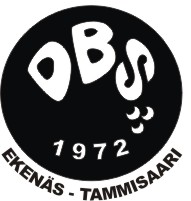 SIDOTÄVLING / SIVUKISA03.03 - 31.3.2014ÖPPEN TÄVLING FÖR EKENÄS FIRMABOWLARE SAMT EKENÄS BOWLINGFÖRBUNDS MEDLEMMAR.AVOIN KILPAILU TAMMISAAREN FIRMAKEILAAJILLE SEKÄ TAMMISAAREN KEILAILULIITON JÄSENILLE.3 SERIER MED KLASSRESPITER / 3 SARJAA LUOKKATASOITUKSINM=0   A=6   B=12   C=20   D=35  TÄVLINGSAVGIFT / KISAMAKSU     5€16 BÄSTA TILL FINAL DEN 06.04.2014 KL. 16.30, 4 SERIER16 PARASTA FINALIIN 06.04.2014 KLO. 16.30, 4 SARJAAPRISER / PALKINNOT1:	Bowlingkass ( 3 klot roller) / Keilakassi ( 3 pallon roller )	170€   2:   	Köpkort / Lahjakortti Trävaruhuset 				100€3:     	Köpkort / Lahjakortti Trävaruhuset 				60€4      	Köpkort / Lahjakortti Ingmars Verkstad 				40€3st köpkort till Cafe My Way lottas ut mellan alla deltagare.3kpl ostoskorttia Kahvilaan My Way arvotaan kaikkien osallistujien kesken.TÄVLINGSLEDARE / KILAPILUNJOHTAJA:	THOMAS WIBERG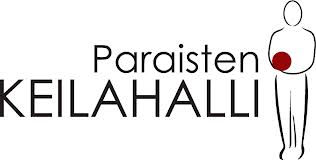 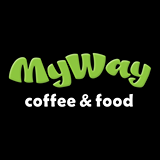 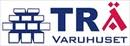 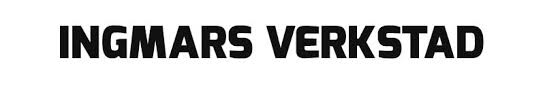 